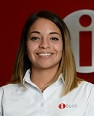 CLAVE/NIVEL DE PUESTOSD2Titular de la Unidad de Transparencia •ICAI • 2021- ActualJefa de Departamento de Seguimiento de Datos Personales •ICAI • 2016-2021Auxiliar Administrativa • Centro de Medios Alternos de Solución de Controversias del Poder Judicial del Estado de Coahuila de Zaragoza •2013-2016.Auxiliar •Taller de Arte Gabriela Cepeda •2009-2012Licenciatura en Derecho •2013•UANE SaltilloPrograma English as a SecondLenguage.•2009•King George International Collage, Vancouver, Canadá.Especialidad en Gobierno Abierto y Rendición de Cuentas•2017 •Facultad de Jurisprudencia UAdeC.Maestría en Derechos Humanos •2017 •Facultad de Jurisprudencia UAdeC.